Управление Министерства юстиции                                                                                           Российской Федерации                                                                                                      по Волгоградской области 20 июня 2017 года                                                                                          Зарегистрированы изменения в Устав                                                                                                              Государственный    регистрационный                                                                                                                                                                                                                                         №   Ru  345310002017001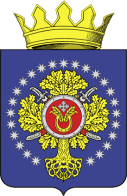 РОССИЙСКАЯ  ФЕДЕРАЦИЯУРЮПИНСКАЯ  РАЙОННАЯ  ДУМАВолгоградская областьР  Е  Ш  Е  Н  И  Е29 мая 2017 года			       № 37/284О внесении изменений в Устав Урюпинскогомуниципального района Волгоградской областиВ целях приведения Устава Урюпинского муниципального района Волгоградской области, утвержденного постановлением Урюпинской районной Думы от 19 мая  2005 года № 41/263 (в редакции решений Урюпинской районной Думы от 05 октября 2015 года № 15/116, 28 октября  2016 года № 29/220), в соответствие с Федеральным законом от 28 декабря 2016 года № 465-ФЗ «О внесении изменений в отдельные законодательные акты Российской Федерации в части совершенствования государственного регулирования организации отдыха и оздоровления детей», Федеральным законом от 28 декабря 2016 года № 494-ФЗ «О внесении изменений в отдельные законодательные акты Российской Федерации», Федеральным законом от 03 апреля 2017 года № 62-ФЗ «О внесении изменений в Федеральный закон «Об общих принципах организации местного самоуправления в Российской Федерации»,Федеральным законом от 03 апреля 2017 года № 64-ФЗ «О внесении изменений в отдельные законодательные акты Российской Федерации в целях совершенствования государственной политики в области противодействия коррупции», на основании статьи 44 Федерального закона от 6 октября 2003 года № 131-ФЗ «Об общих принципах организации местного самоуправления в Российской Федерации», статей 21, 37 Устава Урюпинского муниципального района Волгоградской области, Урюпинская районная Дума РЕШИЛА:         1. Внести в Устав Урюпинского муниципального района Волгоградской области следующие изменения:        1.1. в части 1 статьи 5:        1) пункт 12 исключить;        2) пункт 14 изложить в следующей редакции:«14) организация предоставления общедоступного и бесплатного дошкольного, начального общего, основного общего, среднего общего образования по основным общеобразовательным программам в муниципальных образовательных организациях (за исключением полномочий по финансовому обеспечению реализации основных общеобразовательных программ в соответствии с федеральными государственными образовательными стандартами), организация предоставления дополнительного образования детей в муниципальных образовательных организациях (за исключением дополнительного образования детей, финансовое обеспечение которого осуществляется органами государственной власти субъекта Российской Федерации), создание условий для осуществления присмотра и ухода за детьми, содержания детей в муниципальных образовательных организациях, а также осуществление в пределах своих полномочий мероприятий по обеспечению организации отдыха детей в каникулярное время, включая мероприятия по обеспечению безопасности их жизни и здоровья;»;        3) пункт 16 исключить;        1.2. в статье 10:         1) часть 8 изложить в следующей редакции:        «8. В случаях и порядке, предусмотренных Федеральным законом «Об общих принципах организации местного самоуправления в Российской Федерации», в целях получения согласия населения при изменении границ Урюпинского муниципального района, преобразовании муниципального района проводится голосование по вопросам изменения границ Урюпинского муниципального района, преобразования муниципального района.Итоги голосования по вопросам изменения границ Урюпинского муниципального района, преобразования муниципального района и принятые решения подлежат официальному опубликованию в информационном бюллетене администрации Урюпинского муниципального района «Районные ведомости».»;        2) части 9, 10, 11, 12 исключить;        1.3. часть 19 статьи 22 дополнить абзацем следующего содержания:        «В случае обращения высшего должностного лица Волгоградской области с заявлением о досрочном прекращении полномочий депутата Урюпинской районной Думы днем появления основания для досрочного прекращения полномочий является день поступления в Урюпинскую районную Думу данного заявления.»;        1.4. в части 4.1 статьи 23:        1) пункт 1 изложить в следующей редакции:«1) заниматься предпринимательской деятельностью лично или через доверенных лиц, участвовать в управлении коммерческой организацией или в управлении некоммерческой организацией (за исключением участия в управлении совета муниципальных образований Волгоградской области, иных объединений муниципальных образований, политических партий, участия в съезде (конференции) или общем собрании иной общественной организации, жилищного, жилищно-строительного, гаражного кооперативов, садоводческого, огороднического, дачного потребительских кооперативов, товарищества собственников недвижимости), кроме случаев, предусмотренных федеральными законами, и случаев, если участие в управлении организацией осуществляется в соответствии с законодательством Российской Федерации от имени органа местного самоуправления Урюпинского муниципального района;»;         2) дополнить пунктом 4 следующего содержания:«4) участвовать в качестве защитника или представителя (кроме случаев законного представительства) по гражданскому, административному или уголовному делу либо делу об административном правонарушении.»;        1.5. в статье 26:        1.5.1. в части 10:        1) пункт 1 изложить в следующей редакции:«1) заниматься предпринимательской деятельностью лично или через доверенных лиц, участвовать в управлении коммерческой организацией или в управлении некоммерческой организацией (за исключением участия в управлении совета муниципальных образований Волгоградской области, иных объединений муниципальных образований, политических партий, участия в съезде (конференции) или общем собрании иной общественной организации, жилищного, жилищно-строительного, гаражного кооперативов, садоводческого, огороднического, дачного потребительских кооперативов, товарищества собственников недвижимости), кроме случаев, предусмотренных федеральными законами, и случаев, если участие в управлении организацией осуществляется в соответствии с законодательством Российской Федерации от имени органа местного самоуправления Урюпинского муниципального района;»;         2) пункт 4 изложить в следующей редакции:«4) участвовать в качестве защитника или представителя (кроме случаев законного представительства) по гражданскому, административному или уголовному делу либо делу об административном правонарушении.»;        1.5.2. часть 11 изложить в следующей редакции:        «11. Глава Урюпинского муниципального района должен соблюдать ограничения, запреты, исполнять обязанности, которые установлены Федеральным законом от 25 декабря 2008 года N 273-ФЗ «О противодействии коррупции», Федеральным законом от 3 декабря 2012 года № 230-ФЗ «О контроле за соответствием расходов лиц, замещающих государственные должности, и иных лиц их доходам», Федеральным законом от 7 мая 2013 года № 79-ФЗ «О запрете отдельным категориям лиц открывать и иметь счета (вклады), хранить наличные денежные средства и ценности в иностранных банках, расположенных за пределами территории Российской Федерации, владеть и (или) пользоваться иностранными финансовыми инструментами».        1.6. в статье 28:        1) в абзаце третьем части 4 слова «пунктом 3» заменить словами «частью 3»;        2) часть 7 исключить.1.7. в статье 29:1) в части 1 слова «заместителей главы администрации Урюпинского муниципального района» заменить словами «заместителей главы Урюпинского муниципального района»;2) часть 2 изложить в следующей редакции: «2. В случае досрочного прекращения полномочий главы Урюпинского муниципального района либо применения к нему по решению суда мер процессуального принуждения в виде заключения под стражу, или временного отстранения от должности, а также невозможности издания им муниципального правового акта, указанного в части 1 настоящей статьи, временное исполнение полномочий главы Урюпинского муниципального района возлагается решением Урюпинской районной Думы на одного из заместителей главы Урюпинского муниципального района, а при их отсутствии или невозможности исполнения ими этих полномочий - на иное лицо, замещающее высшую должность муниципальной службы в администрации Урюпинского муниципального района, или депутата Урюпинской районной Думы  в течение десяти дней со дня наступления указанных событий. Решение принимается открытым голосованием большинством голосов от установленной численности депутатов Урюпинской районной Думы.»;1.8. часть 2 статьи 37 изложить в следующей редакции:«2. Проект Устава Урюпинского муниципального района, проект муниципального правового акта о внесении изменений и дополнений в Устав Урюпинского муниципального района не позднее чем за 30 дней до дня рассмотрения вопроса о принятии Устава, внесении изменений и дополнений в Устав подлежат официальному опубликованию (обнародованию) с одновременным опубликованием (обнародованием) установленного Урюпинской районной Думой порядка учета предложений по проекту указанного Устава, проекту указанного муниципального правового акта, а также порядка участия граждан в его обсуждении. Не требуется официальное опубликование (обнародование) порядка учета предложений по проекту муниципального правового акта о внесении изменений и дополнений в Устав Урюпинского муниципального района, а также порядка участия граждан в его обсуждении в случае, когда в Устав Урюпинского муниципального района вносятся изменения в форме точного воспроизведения положений Конституции Российской Федерации, федеральных законов, Устава или законов Волгоградской области в целях приведения Устава Урюпинского муниципального района в соответствие с этими нормативными правовыми актами.».        2. Настоящее решение вступает в силу после его государственной регистрации и опубликования в информационном бюллетене администрации Урюпинского муниципального района «Районные ведомости».        3. Исполняющему обязанности главы Урюпинского муниципального района А.Ю. Максимову:        1) представить настоящее решение на государственную регистрацию  в Управление Министерства юстиции Российской Федерации по Волгоградской области в порядке, установленном Федеральным законом от 21 июля 2005 года № 97-ФЗ «О государственной регистрации уставов муниципальных образований», в течение 15 дней со дня принятия;        2) опубликовать настоящее решение после его государственной регистрации.Председатель                                        Исполняющий обязанности главыУрюпинской районной Думы           Урюпинского муниципального района                         Т.Е. Матыкина                                               А.Ю. Максимов